Н А К А ЗВід 30.09.2019 № 191Про проведення І  етапу Всеукраїнських учнівських олімпіад із навчальних предметів у 2019/2020 навчальному роціНа виконання наказу Міністерства освіти і науки України від 06.08.2019 № 1077  «Про проведення Всеукраїнських учнівських олімпіад і турнірів з навчальних предметів у 2019/2020 навчальному році», відповідно до Положення про Всеукраїнські учнівські олімпіади, турніри, конкурси з навчальних предметів, конкурси-захисти науково-дослідницьких робіт, олімпіади зі спеціальних дисциплін та конкурси фахової майстерності, затвердженого наказом Міністерства освіти і науки, молоді та спорту України від 22.09.2011 № 1099, зареєстрованого в Міністерстві юстиції України 17.11.2011 за № 1318/20056  (із змінами), Правил проведення І, ІІ, ІІІ етапів Всеукраїнських учнівських олімпіад із навчальних предметів у Харківській області, затверджених наказом Головного управління освіти і науки Харківської обласної державної адміністрації від 25.04.2012 № 241, зареєстрованих у Головному управлінні юстиції у Харківській області 14.06.2012 за № 42/1405, з метою створення належних умов для виявлення й підтримки обдарованої молоді, розвитку її інтересів, організованого проведення І етапу, і підготовки до ІІ і ІІІ  етапів Всеукраїнських учнівських олімпіад із навчальних предметівНАКАЗУЮ:1. Районному методичному центру (Надточій О.І.):1.1. Здійснити організаційно - методичний супровід проведення І етапу Всеукраїнських учнівських олімпіад із навчальних предметів у загальноосвітніх навчальних закладах.01.10.2019 – 23.10.20192. Керівникам закладів загальної середньої освіти:2.1. Здійснити організаційно-методичне забезпечення проведення І етапу Всеукраїнських учнівських олімпіад із навчальних предметів у загальноосвітніх навчальних закладах згідно з графіком (додається).З 01.10.2019 по 23.10.20192.2. Забезпечити участь  учнів підпорядкованих закладів освіти у                              II, ІІІ етапах Всеукраїнських учнівських олімпіад із навчальних предметів.За графіком3. Завідувачу ЛКТО Остапчук С.П. розмістити даний наказ на сайті Управління освіти.4. Контроль за виконанням цього наказу покласти на заступника начальника Управління освіти адміністрації Основ’янського району Харківської міської ради Прохоренко О.В.        Начальник Управління освіти	О.С.НИЖНИК З наказом ознайомлені:  	                       ЛАШИНА      Н.В.                                                                                                                             МАЛІКОВА   І.М.                                                                                                                                          ОСТАПЧУК  С.П.Додаток до наказу Управління освітивід 30.09.2019 № 191Графік проведення 
І (шкільного) етапу Всеукраїнських учнівських олімпіад 
із навчальних предметів у 2019/2020 навчальному роціНачальник Управління освіти		                             	О.С. Нижник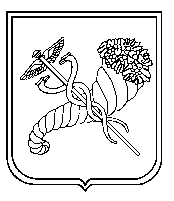 Заступник начальника Управління освіти-уповноважена особа з питань запобігання та виявлення корупції                            О.В.ПРОХОРЕНКО№з/пДатаПредмет 01.10.2019Трудове навчання02.10.2019Російська мова та література03.10.2019Історія04.10.2019Математика 07.10.2019Фізика08.10.2019Екологія09.10.2019Іноземні мови: англійська, німецька, французька10.10.2019Географія 11.10.2019Хімія 15.10.2019Українська мова та література 16.10.2019Економіка 17.10.2019Інформатика18.10.2019Біологія 21.10.2019Астрономія 22.10.2019Правознавство23.10.2019Інформаційні технології